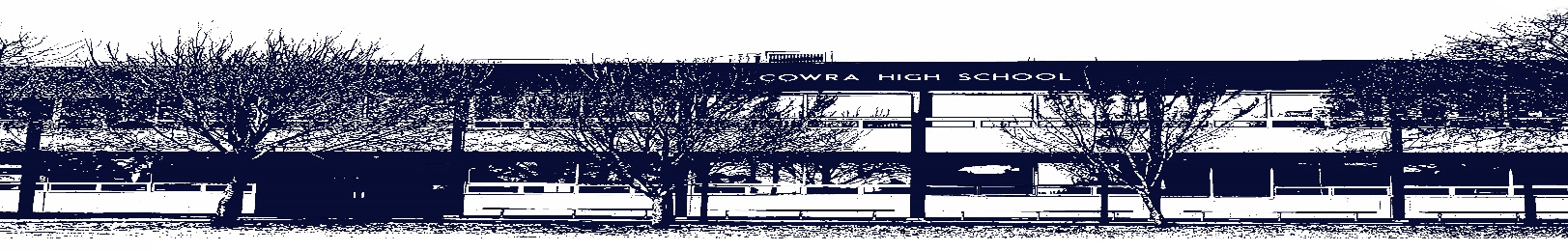 Assessment Notification – Common Cover Sheet    Higher School Certificate Assessment Task Cover SheetName:	Year:	Date:Subject:	Teacher:Assessment Task Number (As per Assessment Policy booklet): Assessment Task Title:Assessment Weighting:	%Date Distributed:	Date Due:Comments by Teacher:Assessment Criteria/Marking Rubric:Attach copy given to you when task was distributed.Higher School Certificate Assessment Submission ReceiptStudent’s Name:	Assessment Task Title:Date receipted to Student:Student’s Signature:Teacher’s Signature:Subject Name:	Class Title:This form is located: https://cowra-h.schools.nsw.gov.au and then to the assessment tab.